           CURRICULUM      B                     Nombre:Diana Lizbeth Medrano Palma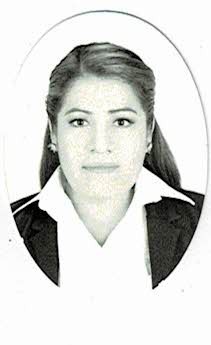                                         Edad: 28 años                                        Fecha de Nacimiento: 20 de Octubre de 1992                                                                                                                                         b       b                              Lugar de nacimiento: Cd. Delicias Chihuahua                                                                                 Estado Civil: Soltera                                          Nacionalidad: Mexicana                                        Telefono: 639-131-64-93        b b b b b b               Correo: lizbetthe921020@hotmail.com                                        Dirección: Av. Belice # 200 Col.Desarrollo Urbano C.P. 33087    OBJETIVO:Poner en práctica los conocimientos adquiridos durante mi formación, y poder formar parte de un equipo de trabajo. Ser eficiente, responsable y proactiva.PREPARACIÓN ACADÉMICA:Licenciatura:Tecnológico de DeliciasIngeniería en Gestión Empresarial (2017)Educación Media Superior:Centro de Bachillerato Tecnológico Agropecuario #2 Económico - Administrativo (2010)HABILIDADES:-Trabajo en equipo y bajo presión-Organizada-Responsable-Creativa-Facilidad de palabra-Mucha pacienciaSOFTWARE-Word-Excel-Power PointHOBBIES-Manualidades-Escribir-Escuchar músicaExtras:^ DELPHI planta Meoqui.^ Auxiliar en una Muebleria.^ Auxiliar en la Guarderia Baby’s & Baby’s.